Совет: 1 Если у тебя возникли проблемы при выполнении домашнего задания и ты не знаешь, как дальше решается эта задача, оставь ее на потом и решай задачу полегче. Через некоторое время ты обязательно поймешь решение той задачи. Совет: 2 Не заучивай слова отдельно. Лучше обращай внимание на короткие словосочетания. Совет: 3 Отведи себе специально тетрадь и выписывай туда все недавно заученные формулы по математике и физике. Запиши туда же, что означают отдельные буквы в формулах.Совет: 4 Садись в классе как можно ближе к преподавателю. Чем больше учеников сидят перед тобой, тем больше вероятность, что тебя отвлекут от занятий. Совет: 5 Сиди не только перед телевизором или компьютером. Найди себе хорошую книгу и начни читать. Много читая, улучшится правописание и расширится твой кругозор. Совет: 6 Чтобы учеба была эффективной, очень важно, сколько органов чувств задействовано в учебном процессе. Только слушать, только читать или только писать не эффективно. Совет: 7 Подели весь учебный материал на «учебные порции», это облегчит обзор и понимание материала. Совет: 8 Если твои успехи очевидны, повышается мотивация и в связи с этим дальнейшая учеба становится легче. Совет: 9 Хвали себя сам за хорошие оценки: позволь себе что-нибудь хорошее, после того, как ты достиг промежуточную цель. Совет: 10 Выученный в школе материал повтори после обеда. Обычный короткий просмотр или даже дальнейшее чтение иногда действительно совершает чудо! Совет: 11 После 45 минут концентрации внимания на каком-либо предмете необходима короткая 5-10 минутная пауза. Немного движения на свежем воздухе (тж. открытое окно) – эффективный перерыв. Совет: 12 Создай себе хорошую учебную атмосферу, подыскав для себя убранную, хорошо освещенную комнату.Совет: 13 Используй по возможности дневной свет или установи лампу дневного света. С ней можно значительно дольше учить, не уставая. Совет: 14 Позаботься о тишине! Никто не может хорошо учиться при шуме или музыке. При уличном шуме помогают затычки в уши =) Совет: 15 Не ешь слишком много перед занятиями. «Полный желудок не любит трудиться». Совет: 16 В обеденный перерыв ешь малыми порциями. В качестве легкой закуски рекомендуются особенно фрукты и овощи, так как они «заряжают мозги». Совет: 17 Сходи в туалет на перемене. Это помешает перерыву во время учебы. Совет: 18 При легкой головной боли не рекомендуется сразу же принимать таблетки. Небольшой послеобеденный сон или фруктовый напиток часто оказывают положительный эффект. Совет: 19 Начинай готовиться к экзамену задолго до него. И поверь, одной недели недостаточно. Совет: 20 Если тебе нужно долго работать за компьютером, делай небольшие перерывы и выглядывай из окна. Это даст твоим глазам возможность передохнуть и тебе дольше оставаться бодрым. Совет: 21 При подготовке к экзамену найди все тетради и учебники к сдаваемому предмету. Если предмет преподавался не один год, то постарайся отыскать прежние материалы и просмотреть и их. Совет: 22 Правильное оформление твоих записей так же может положительно повлиять на учебу. Основные правила: оставляй поля для заметок, основные понятия выделяй ярким маркером (только не разрисовывай всю тетрадь). Совет: 23 Твоему мозгу во время работы нужно много кислорода. Если подход кислорода увеличен, то одновременно увеличивается и работоспособность твоего мозга. Этим-то можно и воспользоваться! Во время учебы проветривай помещение или же выйди на свежий воздух.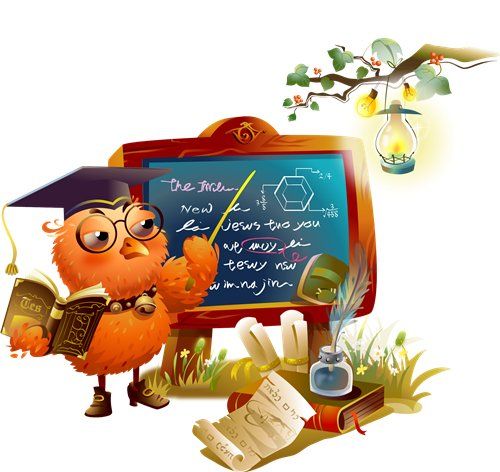 